ПРАВОВАЯ ЗАЩИЩЕННОСТЬ
Информация о действующих «горячих линиях», «телефонов доверия» с целью обеспечения правовой защищенности занимающихся
ОБЩЕРОССИЙСКИЙ ЕДИНЫЙ ТЕЛЕФОН ДОВЕРИЯ ДЛЯ ДЕТЕЙ, ПОДРОСТКОВ И ИХ РОДИТЕЛЕЙ                  8-800-2000-122
 Единая общероссийская линия для детей, подростков и их родителей (Детский телефон доверия) 8-800-200-01-22 (круглосуточно) 
 Уполномоченный по правам ребенка в Красноярском крае 8(391) 221 41 64
 О фактах незаконного оборота и употребления наркотиков можно круглосуточно сообщать по телефону доверия ГУ МВД России по Красноярскому краю 8(391)2-459-646, или телефону системы «Горячая линия МВД России»                     8 (351) 268−85−94.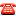 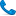  Красноярский центр социальной защиты «Семья» 8(351)721-04-57 — ежедневно с 08.00 — 19.45
 Кризисный центр г. Красноярска:
8 (391) 262-50-77, 8 (391) 201-95-77 — Горячая линия «Телефон доверия» (круглосуточно)

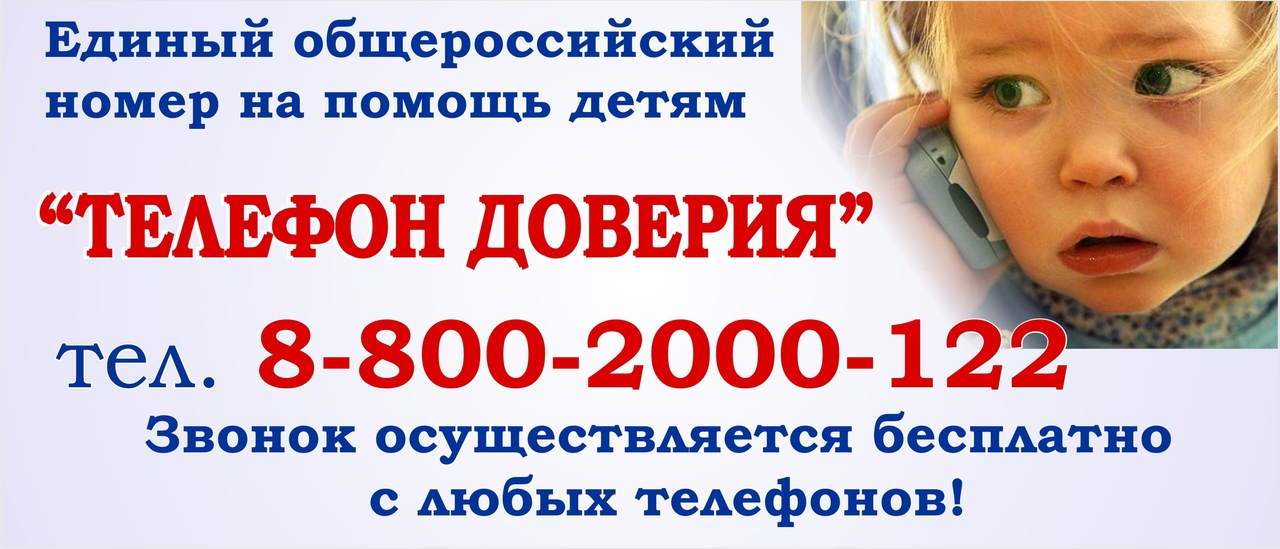 Телефонный код Красноярск  8(391-2)Экстренные службы КрасноярскаЕдиная дежурно-диспетчерская служба (ЕДДС)  227-09-19
(для звонков с мобильных телефонов. Бесплатно, работает даже без sim-карты) —   112Пожарная служба  101 (с городских и мобильных телефонов)Полиция  102 (с городских и мобильных телефонов)Скорая медицинская помощь  103 (с городских и мобильных телефонов)Горгаз  104 (с городских и мобильных телефонов)ЕДИНЫЙ ОБЩЕРОССИЙСКИЙ детский телефон доверия    8(800)2000-122Единый федеральный телефон прямой линии лесной охраны  8(800)100-94-00Единая дежурно-диспетчерская служба (ЕДДС)
(для звонков с мобильных телефонов. Бесплатно, работает даже без sim-карты) —   112Службы спасенияПоисково-спасательный отряд г. Красноярск  236-33-27   241-42-36Служба экстренной психологической помощи  260-27-20   201-54-90Телефон доверия УВД   211-19-89Телефон доверия, Управление Федеральной службы РФ по контролю за оборотом наркотиков по Красноярскому краю  265-30-78